                 JEDILNIK ŠOLA      15. – 19. februar  2021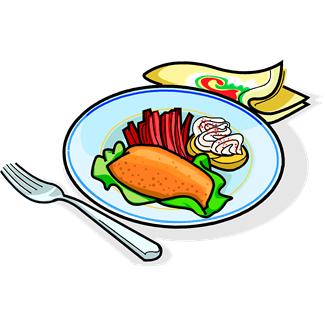 PONEDELJEK                                                         TOREK - pust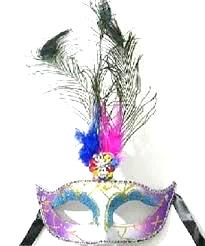 SREDA ČETRTEKPETEK                                                                                               DOBER TEK!                                                                                                                                              ALERGENIMalica:KORUZNI KOSMIČI, MLEKO, JABOLKAGLUTEN, MLEKOKosilo:KOSTNA JUHA Z ZAKUHO, TELEČJI FRIKASE, KUS KUS, ZELENA SOLATA S KORUZO, SOKZELENA, GLUTEN, JAJCAMalica:ČRN KRUH, PAŠTETA, ČEŠNJEV PARADIŽNIK, ZELIŠČNI ČAJGLUTENZdrava šola:KLEMENTINEKosilo:JOTA S SUHIM MESOM, KRUH, KROF, SOKGLUTEN, MLEKO, JAJCAMalica:PIRINA BOMBETA, SKUTA S PODLOŽENIM SADJEM, JABOLKAGLUTEN, MLEKOKosilo:ZELENJAVNA KREMNA JUHA S KRUHOVIMI KOCKAMI, ČOKOLADNI CMOKI, SOKGLUTEN, JAJCA, MLEKO, OREŠKIMalica:ČRNA ŽEMLJA, SUHA SALAMA, KISLA KUMARICA, ŠIPKOV ČAJ GLUTENZdrava šola:POMARANČEKosilo:PIŠČANČJA OBARA Z ŽLIČNIKI, AJDOVI ŽGANCI, BANANA, VODAZELENA, GLUTEN, JAJCAMalica:OVSEN KRUH, MASLO, MED, KAKAV, MEŠANO SADJEGLUTEN, RIBEKosilo:KOLERABIČNA JUHA, SIROVI TORTELINI V PARADIŽNIKOVI OMAKI, ENDIVIJA S KROMPIRJEM, SOKGLUTEN, JAJCA, MLEKO